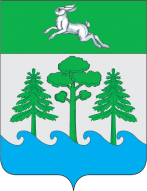 АДМИНИСТРАЦИЯ ГОРОДА КОНАКОВО ПОСТАНОВЛЕНИЕ         30 . 05 . 2023 г.                                 г. Конаково                                       №  303О согласовании создания мест (площадок) накопления твердых коммунальных отходов на территории МО «Городское поселение город Конаково»      На основании Федерального закона от 06.10.2003 № 131-ФЗ «Об общих принципах организации местного самоуправления в Российской Федерации», Устава муниципального образования городское поселение город Конаково Конаковского района Тверской области, Федерального закона от 24.06.1998 № 89-ФЗ «Об отходах производства и потребления», постановления Правительства Российской Федерации от 31.08.2018 № 1039 «Об утверждении Правил обустройства мест (площадок) накопления твердых коммунальных отходов и ведения их реестра», решения Совета депутатов города Конаково от 26.10.2017 № 411 «Об утверждении Правил благоустройства на территории муниципального образования городское поселение город Конаково» ( в действующей редакции),Постановляю:	1.   Создать  комиссию по  согласованию создания, размещения (переноса) места (площадки) накопления     твердых     коммунальных     отходов на территории МО «Городское поселение город Конаково».	 2.     Утвердить состав комиссии по   согласованию создания, размещения (переноса) места (площадки) накопления     твердых     коммунальных     отходов на территории МО «Городское поселение город Конаково» (приложение 1). 	3.    Утвердить Положение о комиссии по   согласованию создания, размещения (переноса) места (площадки) накопления     твердых     коммунальных     отходов на территории МО «Городское поселение город Конаково» (приложение 2).	4.    Настоящее постановление вступает в силу с момента его опубликованию и подлежит официальному опубликованию в  печатном средстве массовой информации «Конаково сегодня», размещению на официальном сайте органов местного самоуправления муниципального образования городское поселение город Конаково Конаковского района Тверской области в информационной сети «Интернет».    5.  Контроль за исполнением настоящего постановления возложить на Первого заместителя Главы Администрации города Конаково Сальникова Д.Н.Временно исполняющий полномочияГлавы города Конаково	                                                                                     Колупанский Д.Н.Приложение 1к постановлению Состав комиссии по   согласованию создания, размещения (переноса) места (площадки) накопления     твердых     коммунальных     отходов на территории МО «Городское поселение город Конаково»Председатель комиссии: Первый зам. главы администрации города Конаково                           Сальников  Д.Н.                Секретарь Комиссии:Начальник Отдела координации и контроля за жилищно--коммунальным хозяйством МКУ «ЖКХ» МО «Городское поселение город Конаково»                                               Борисова Н.А.Члены комиссии:Начальник Отдела муниципального контроляМБУ «ЦАР» муниципального образования городское поселение город Конаково Конаковского района Тверской области                                                Абросичкина В.В. Начальник Отдела архитектуры и градостроительства МБУ «ЦАР» МО городское поселение город Конаково                       Осколкова В.Н.Ведущий специалист Отдела координации и контроля за жилищно--коммунальным хозяйством МКУ «ЖКХ» МО «Городское поселение город Конаково»                                         Григорьев С.Н.Главный инженер  МБУ «КХ» МО «Городское поселение город Конаково»                                         Кузьмин А.А.Приложение 2к постановлению Положение о комиссии по   согласованию создания, размещения (переноса) места (площадки) накопления     твердых     коммунальных     отходов на территории МО «Городское поселение город Конаково» 1.Общие положения  	1.1. Комиссия по   согласованию создания, размещения (переноса) места (площадки) накопления     твердых     коммунальных     отходов на территории МО «Городское поселение город Конаково» (далее – Комиссия) является постоянно действующим коллегиальным органом для рассмотрения вопросов, касающихся определения мест размещения контейнерных площадок для сбора ТКО на территории МО «Городское поселение город Конаково».	1.2. В своей деятельности Комиссия руководствуется Жилищным кодексом Российской Федерации, Градостроительным кодексом Российской Федерации, Федеральным законом от 06.10. 2003 № 131–ФЗ «Об общих принципах организации местного самоуправления в Российской Федерации», Федеральным Законом от 24.06.1998 № 89-ФЗ «Об отходах Производства и потребления», постановлением Правительства Российской Федерации от 31.08.2018 № 1039 «Об утверждении правил обустройства мест (площадок) накопления твердых коммунальных отходов и ведения их реестра», СанПиН 2.1.22645-10 «Санитарно - эпидемиологические требования к условиям проживания в жилых зданиях и помещениях» утвержденными постановлением Главного санитарного врача Российской Федерации от 10.06.2010 года № 64, СанПиН 42-128-4690-88 «Санитарные правила содержания территорий населенных мест» утвержденными Минздравом СССР 05.08.1988 № 4690, Правилами благоустройства  на территории муниципального образования городское поселение город Конаково.2. Цели, задачи и функции Комиссии	2.1. Комиссия создается с целью создания, размещения (переноса) места (площадки) накопления     твердых     коммунальных     отходов на территории МО «Городское поселение город Конаково».	2.2. Комиссия в соответствии с возложенными на нее задачами выполняет следующие функции: 
- рассмотрение заявлений и обращений граждан и юридических лиц по вопросу определения площадки (места размещения) для установки контейнеров, направленных в комиссию по прилагаемой форме (Приложение 1 к положению);- организация выездов на места размещения контейнерных площадок с целью их дальнейшего согласования;- внесение предложений, направленных на определение площадок (мест размещения) для установки контейнеров;- направление заявки на предмет соблюдения требований законодательства Российской Федерации в области санитарно - эпидемиологического благополучия населения к местам (площадкам) накопления твердых коммунальных отходов в соответствующий территориальный орган федерального органа исполнительной власти, уполномоченного осуществлять федеральный государственный санитарно-эпидемиологический надзор.3. Организация работы Комиссии.	3.1. Положение о Комиссии, ее численный и персональный состав утверждается и изменяется постановлением администрации города Конаково. Комиссия состоит из председателя, заместителя председателя, секретаря и членов Комиссии. 
	3.2. Состав Комиссии должен исключать возможность возникновения конфликта интересов, который мог бы повлиять на принимаемые Комиссией решения.	3.3. Основной формой работы Комиссии являются выездные заседания с осмотром территории существующего и предлагаемого места размещения контейнерных площадок для сбора ТКО.	3.4. Заседания Комиссии проводятся по мере необходимости.	3.5. Комиссия правомочна принимать решения при участии в ее работе не менее половины от общего числа ее членов. Члены комиссии осуществляют свою деятельность на общественных началах. Члены комиссии участвуют в заседаниях без права замены. 	В случае отсутствия члена Комиссии на заседании он имеет право изложить свое мнение по рассматриваемому вопросу в письменной форме.	3.6. Решение Комиссии считается принятым, если за него проголосовало более половины участвующих в заседании членов Комиссии.	3.7. Руководство деятельностью Комиссии осуществляет председатель Комиссии, который несет ответственность за выполнение возложенных на Комиссию задач и осуществление функций.Председатель Комиссии: определяет время проведения выездных заседаний Комиссии и круг вопросов, выносимых на ее рассмотрение, организует подготовку материалов для рассмотрения на Комиссии,  определяет повестку и проводит заседания Комиссии, распределяет обязанности между членами комиссии. Секретарь Комиссии: формирует пакет документов на рассмотрение Комиссией, ведет и оформляет протоколы заседаний Комиссии, при организации выездного заседания Комиссии извещает членов Комиссии о дате и времени заседания, подготавливает проекты актов об определении мест размещения контейнеров и контейнерных площадок для сбора твердых бытовых отходов, ведет и вносит корректировки в реестр контейнерных площадок.  
Члены Комиссии вправе вносить предложения о рассмотрении на заседаниях Комиссии вопросов, отнесенных к ее компетенции. 	3.8. На заседаниях Комиссии ведется протокол, в котором указывается характер рассматриваемых вопросов. Протокол подписывается председателем и секретарем Комиссии. 
	3.9. Результаты работы Комиссии оформляются Решением о согласовании/отказе в согласовании создания, размещения (переноса) места (площадки) накопления твердых коммунальных отходов.4. Порядок рассмотрения вопросов.	4.1. Комиссия осуществляет рассмотрение поступающих письменных заявок на размещение, перенос места (площадки) накопления     твердых     коммунальных     отходов  в срок не позднее 30 календарных дней.  	4.2. В целях оценки заявки на предмет соблюдения требований законодательства Российской Федерации в области санитарно - эпидемиологического благополучия населения к местам (площадкам) накопления твердых коммунальных отходов Комиссия запрашивает позицию соответствующего территориального органа федерального органа исполнительной власти, уполномоченного осуществлять федеральный государственный санитарно-эпидемиологический надзор.	В случае направления запроса срок рассмотрения заявки может быть увеличен по решению уполномоченного органа, при этом заявителю не позднее 3 календарных дней со дня принятия такого решения уполномоченным органом направляется соответствующее уведомление.	4.3. По результатам рассмотрения заявки Комиссия принимает решение о согласовании или отказе в согласовании размещения, переноса места (площадки) накопления     твердых     коммунальных   отходов.  	4.4. На земельном участке многоквартирного дома рассмотрение вопроса размещения контейнерной площадки может осуществляться управляющей организацией многоквартирного дома, товариществом собственников жилья, жилищно-строительным кооперативом, собственниками многоквартирного дома, на основании рекомендации Комиссии. 
	4.5. Рассмотрение вопроса размещения (переноса) контейнерной площадки на муниципальном земельном участке и на земельном участке, государственная собственность на который не разграничена на территории МО «Городское поселение город Конаково», находится в компетенции Комиссии.	4.6. Место установки контейнерной площадки ТКО определяется в соответствии с действующим законодательством Российской Федерации, санитарными нормами и правилами благоустройства, с учетом визуального осмотра территории существующего и предлагаемого места размещения контейнерных площадок для сбора ТКО.	4.7. Место установки контейнерной площадки определяется на свободном земельном участке, в том числе от подземных и воздушных коммуникаций, с учетом возможности подъезда и проведения маневровых работ спецтехники, осуществляющей сбор и вывоз ТКО. 
Требования к контейнерным площадкам: 	- твёрдые виды покрытия основания с уклоном основания (0,02%) в сторону проезжей части (бетонное или асфальтовое), удобные для выкатывания контейнеров к мусоровозам, а также для удобства подъезда к контейнерам маломобильных групп населения;	- ограждение с 3-х сторон зеленого цвета (профнастил, сетка или смешанное профнастил/сетка (от уровня крышки контейнера до крыши);	- ограничение бордюром и зелеными насаждениями (кустарниками) по периметру;
	- крыша для минимизации попадания атмосферных осадков (форма - допускается выпуклая или плоская, цвет – зеленый);	- наличие подъездных путей к контейнерным площадкам (твёрдые виды покрытия); 
	- наличие графика вывоза отходов с указанием наименования и контактов ООО «ТСАХ»;	- контейнеры должны устанавливаться от ограждающих конструкций не ближе 1 м, а друг от друга – 0,35 м.;	- на контейнерной площадке должны быть контейнеры для накопления «сухих» и «смешанных» отходов.	4.8. Запрещается устанавливать контейнера на проезжей части, тротуарах, газонах. 
	4.9. Запрещается самовольная установка контейнеров без согласования с Комиссией. 
	4.10. Допускается временная (на срок до 1 суток) установка контейнеров для сбора строительных отходов вблизи мест производства ремонтных, аварийных работ и работ по уборке территории, выполняемых юридическими и физическими лицами; при проведении культурно- массовых мероприятий. Места временной установки контейнеров должны быть согласованы с собственником, владельцем территории, где планируется разместить ТКО. 
	4.11. Основаниями отказа Комиссии в согласовании создания/ переноса места (площадки) накопления твердых коммунальных отходов являются:а) несоответствие заявки установленной форме;б) несоответствие места (площадки) накопления твердых коммунальных отходов требованиям правил благоустройства соответствующего муниципального образования, требованиям законодательства Российской Федерации в области санитарно-эпидемиологического благополучия населения, иного законодательства Российской Федерации, устанавливающего требования к местам (площадкам) накопления твердых коммунальных отходов. 
	4.12. О принятом решении Комиссия уведомляет заявителя в срок, установленный пунктами 4.1 и 4.2 настоящего порядка. В решении об отказе в согласовании создания/переноса места (площадки) накопления твердых коммунальных отходов в обязательном порядке указывается основание такого отказа. 	4.13. После устранения основания отказа в согласовании создания/ переноса места (площадки) накопления твердых коммунальных отходов заявитель вправе повторно обратиться в Комиссию за согласованием создания места (площадки) накопления твердых коммунальных отходов в порядке, установленном настоящим порядком.----------------------------------------------------------------------------------------------------------------------------Приложение 1 
к Положению о  комиссии по  согласованию создания, размещения (переноса) места (площадки)  накопления     твердых     коммунальных     отходов на территории МО «Городское поселение город Конаково»ФОРМАрешения о согласовании/отказе в согласовании создания, размещения (переноса) места (площадки) накопления твердых коммунальных отходовРешениео согласовании/отказе в согласовании создания, размещения (переноса) места (площадки) накопления твердых коммунальных отходовна территории	 МО «Городское поселение город Конаково»№	  от «	»	20	г.В соответствии с Постановлением Правительства Российской Федерации от 31.08.2018 № 1039 «Об утверждении Правил обустройства мест (площадок) накопления   твердых   коммунальных   отходов    и    ведения    их    реестра», на основании заявки:               	(указать: наименование и юридический адрес юридического лица, индивидуального предпринимателя, ФИОи реквизиты документа, удостоверяющего личность гражданина, индивидуального предпринимателя, номер заявки)Комиссией  в лице председателя_________________________________________принято решение о согласовании/об отказе в согласовании создания,(нужное указать)размещения (переноса) места (площадки) накопления твердых коммунальных отходов с местоположением по адресу (-ам):  	(указать адресную привязку, адрес земельного участка или адресные ориентиры земельного участка)кадастровый номер (при наличии): 	_________________ площадь, предполагаемая для использования: 			 согласно	выписке	из	Единого	государственного	реестра недвижимости об объекте недвижимости (схеме границ) в целях размещения:Основание для отказа:_________________________________________________________________________________________________________________________________________ Настоящее решение составлено в 2 экземплярах, один из которых у____________________ Решение оформил________________   /___________________/Приложение 2к Положению о  комиссии по  согласованию создания, размещения (переноса) места (площадки)  накопления     твердых     коммунальных     отходов на территории МО «Городское поселение город Конаково»Форма заявки о   согласовании  создания, размещения (переноса) места (площадки) накопления     твердых     коммунальных     отходов на территории МО «Городское поселение город Конаково».В комиссию по согласованию создания, размещения (переноса) места (площадки) накопления     твердых     коммунальных     отходов на территории МО «Городское поселение город Конаково»от________________________________Заявка о согласовании создания, размещения (переноса) места (площадки) накопления     твердых     коммунальных     отходов на территории МО «Городское поселение город Конаково».	Прошу согласовать создание/перенос места (площадки) накопления твердых коммунальных отходов на территории _________________________ города Конаково (далее – место накопления):1. Данные о предполагаемом нахождении места накопления:1.1. Адрес:_______________________________________________________________________1.2. Географические координаты: ___________________________________________________2. Данные о технических характеристиках предполагаемого места накопления:2.1. покрытие:____________________________________________________________________2.2. площадь:_____________________________________________________________________2.3. количество планируемых к размещению в месте накопления контейнеров и бункеров с указанием их объема: ________________________________________________________________________________3. Данные о собственнике планируемого места накопления:3.1. для юридических лиц: - полное наименование:___________________________________________________________- ОГРН записи в ЕГРЮЛ:_______________________________________ __________________- фактический адрес:______________________________________________________________3.2. для индивидуальных предпринимателей: - Ф.И.О. (отчество – при наличии):________________________________________________________________________________- ОГРН записи в ЕГРИП: __________________________________________________________- адрес регистрации по месту жительства:____________________________________________3.3. для физических лиц: - Ф.И.О. (отчество – при наличии):________________________________________________________________________________- серия, номер и дата выдачи паспорта или иного документа, удостоверяющего личность:____________________________________________________________________________________________________________________________________________________________________________________________________________________________________- адрес регистрации по месту жительства:___________________________________________- контактные данные:_____________________________________________________________4. Данные о предполагаемых источниках образования твердых коммунальных отходов, которые планируются к складированию в месте накопления:4.1. сведения об одном или нескольких объектах капитального строительства, территории (части территории) __________________________ ( города Конаково), при осуществлении деятельности на которых у физических и юридических лиц образуются твердые коммунальные отходы, планируемые к складированию в соответствующем месте накопления: _____________________________________________________________________________________________________________________________________________________________________________________________________________________________________К заявке прилагаются:1. схема размещения места накопления на карте  масштаба 1:2000;2. эскиз места накопления, содержащий сведения, предусмотренные разделом IX Правил благоустройства на территории муниципального образования городское поселение город Конаково», утвержденных решением Совета депутатов города Конаково  26.10.2017 № 411 «Об утверждении Правил благоустройства на территории муниципального образования городское поселение город Конаково» ( в действующей редакции),3. документ, удостоверяющий полномочия представителя заявителя, в случае, если заявка подается представителем заявителя.Заявитель подтверждает подлинность и достоверность представленных сведений и документов.Заявитель:«___» ___________ 20__ года                _______________                  / ________________/(подпись)       (расшифровка подписи)Заявитель настоящей заявкой дает согласие на обработку своих персональных данных.Заявитель:«___» ___________ 20__ года                _______________                 / ________________/(подпись)       (расшифровка подписи)администрации города Конаково№ 303  от  30.05.2023  годаадминистрации города Конаково№  303 от   30.05.2023  года